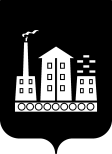 АДМИНИСТРАЦИЯГОРОДСКОГО ОКРУГА СПАССК-ДАЛЬНИЙ ПОСТАНОВЛЕНИЕ12 апреля 2021г.                 г. Спасск-Дальний, Приморского края                    № 184-паО внесении изменений в  постановление  Администрации городского округа Спасск-Дальний  от 15 декабря 2017 года № 578-па  «Об утверждении муниципальной программы         «Формирование современной городской среды   городскогоокруга Спасск-Дальний на 2018-2024 годы»На основании Федерального закона от  06 октября 2003 года № 131-ФЗ «Об общих принципах организации местного самоуправления в Российской Федерации», Правил предоставления и распределения субсидий из федерального бюджета бюджетам субъектов Российской Федерации на поддержку благоустройства мест массового отдыха населения (городских парков), утвержденных постановлением  Правительства Российской Федерации от               30 декабря  2017 года № 1710, постановления Правительства Российской Федерации от 10 февраля 2017 года № 169 «Об утверждении Правил предоставления и распределения субсидий из федерального бюджета бюджетам субъектов Российской Федерации на поддержку государственных программ субъектов Российской Федерации и муниципальных программ формирования современной городской среды»,  постановления Администрации городского округа Спасск-Дальний от 15 апреля 2014 года № 291-па «Об утверждении порядка принятия решений о разработке, формировании, реализации и проведения оценки эффективности муниципальных программ городского округа Спасск-Дальний», руководствуясь Уставом  городского округа Спасск-Дальний, в целях организации мероприятий по благоустройству территорий городского округа Спасск-Дальний, Администрация городского округа Спасск-Дальний ПОСТАНОВЛЯЕТ:1. Внести в постановление  Администрации городского округа Спасск-Дальний  от 15 декабря 2017 года № 578-па «Об утверждении муниципальной программы «Формирование современной городской среды городского округа Спасск-Дальний на 2018-2024 годы» (в редакции постановлений Администрации городского  округа  Спасск-Дальний  от  13  марта 2018  года  № 96-па,  от  07 мая2018 года № 172-па,  от 12 декабря 2018 года  № 444-па, от 31 января 2019 года       № 29-па, от 22 апреля 2019 года № 170-па,  от 28 января 2020 года № 34-па, от        30 апреля 2020 года № 211-па,  от 03 июля 2020 года  № 354-па, от 16 декабря    2020 года № 613-па) следующие изменения: 1.1. в паспорте муниципальной программы:1.1.1.  седьмую позицию изложить в следующей редакции:1.1.2. в разделе «По подпрограмме № 1» шестую позицию изложить в следующей редакции:1.1.3. в разделе «По подпрограмме № 2» шестую позицию  изложить в следующей редакции1.2. приложение №  2 к  муниципальной программе изложить в следующей редакции  (прилагается);1.3. приложение № 4 к муниципальной программе изложить в следующей редакции (прилагается).	2. Административному управлению Администрации городского округа Спасск-Дальний (Моняк) опубликовать настоящее постановление в официальном печатном издании  и разместить на официальном сайте правовой информации городского округа Спасск-Дальний.3. Контроль за исполнением настоящего постановления возложить на заместителя главы Администрации городского округа Спасск-Дальний       Патрушева К.О.Глава городского округа Спасск-Дальний                                              А.К. Бессонов Приложение № 2к муниципальной программе «Формирование современной городской среды городского округа Спасск-Дальний» на 2018-2024 годы(в редакции постановления Администрации городского округа Спасск-дальний от 12.04.2021  № 184-па)ИНФОРМАЦИЯо ресурсном обеспечении муниципальной программы«Формирование современной городской среды городского округа Спасск-Дальний» на 2018-2024 годы                                    Приложение № 4к муниципальной программе «Формирование современной городской среды городского округа Спасск-Дальний» на 2018-2024 годы (в редакции постановления Администрации городского округа Спасск-Дальний от 12.04.2021 № 184-па)ПЕРЕЧЕНЬобщественных территорий, нуждающихся в благоустройстве (с учетом физического состояния) и подлежащих благоустройству в рамках муниципальной программы «Формирование современной городской среды» на 2018-2024 годыФинансовое обеспечение программы (тыс. руб.)Источником финансирования мероприятий Программы являются средства федерального бюджета, бюджета Приморского края и бюджета городского округа Спасск-Дальний. Общий объем финансирования мероприятий Программы составляет 244 105 223,75 руб. (в ценах каждого года), в том числе по годам:2018 год – 16 341 946,20 руб.,2019 год – 52 977 971,58  руб.,2020 год – 50 304 873,93 руб.,2021 год – 39 114 579,04 руб.,2022 год – 36 585 365,6 руб.,2023 год -  24 390 243,7 руб.,2024 год -  24 390 243,7 руб.Прогнозная оценка привлекаемых средств из федерального бюджета и бюджета Приморского края  на финансирование Программы — 233 807 288,92руб., в том числе по годам:2018 год – 14 679 161,81 руб.,2019 год – 51 510 454,14 руб.,2020 год – 48 227 240,93 руб.,2021 год – 37 524579,04 руб.,2022 год – 35 085 365,60 руб.,2023 год -  23 390 243,70 руб.,2024 год -  23 390 243,70 руб.Объем средств бюджета городского округа на финансирование Программы — 10 005 550,44 руб., в том числе по годам:2018 год – 1 370 400,00 руб.,2019 год – 1 467 517,44 руб.,2020 год – 2 077 633,00 руб.,2021 год – 1 590 000,0 руб.,2022 год – 1 500 000,0 руб.,2023 год  - 1 000 000,0 руб.,2024 год  - 1 000 000,0 руб.Объем средств собственников на финансирование Программы — 292 384,39 руб., в том числе по годам:2018 год – 292 384,39 руб.,2019 год – 0 руб.,2020 год – 0 руб.,2021 год – 0 руб.,2022 год – 0 руб.2023 год -  0 руб.,2024 год -  0 руб.Финансовое обеспечение подпрограммы (тыс. руб.)Источником финансирования мероприятий подпрограммы являются средства федерального бюджета, бюджета Приморского края и бюджета городского округа Спасск-Дальний. Общий объем финансирования мероприятий подпрограммы составляет 178 944 701,77 руб. (в ценах каждого года), в том числе по годам:2018 год –16 341 946,20 руб.,2019 год – 26 907 734,48 руб.,2020 год – 24 082 205,13 руб.,2021 год – 26 246 962,96 руб.,2022 год – 36 585 365,6 руб.,2023 год -  24 390 243,7 руб.,2024 год -  24 390 243,7 руб.Прогнозная оценка привлекаемых средств из федерального бюджета и бюджета Приморского края  на финансирование подпрограммы — 172 146 436,91руб., в том числе по годам:2018 год – 14 679 161,81 руб.,2019 год – 26 310 454,14 руб.,2020 год – 23 884 005,0 руб.,2021 год – 25 406 962,96 руб.,2022 год – 35 085 365,60 руб.,2023 год -  23 390 243,70 руб.,2024 год -  23 390 243,70 руб.Объем средств бюджета городского округа на финансирование Программы -  6 505 880,47  руб., в том числе по годам:2018 год – 1 370 400,0 руб.,2019 год – 597 280,34 руб.,2020 год – 198 200,13  руб.,2021 год – 840 000,0 руб.,2022 год – 1 500 000,0 руб.,2023 год -  1 000 000,0 руб.,2024 год -  1 000 000,0 руб.Объем средств собственников на финансирование Программы — 292 384,39 руб., в том числе по годам:2018 год – 292 384,39 руб.,2019 год – 0 руб.,2020 год – 0 руб.,2021 год – 0 руб.,2022 год – 0 руб.,2023 год -  0 руб.,2024 год -  0 руб.Финансовое обеспечение подпрограммы (тыс. руб.)Источником финансирования мероприятий подпрограммы являются средства федерального бюджета, бюджета Приморского края. Общий объем финансирования мероприятий подпрограммы составляет 65 160 521,98 руб. (в ценах каждого года), в том числе по годам:2018 год – 0 руб.,2019 год – 26 070 237,10 руб.,2020 год – 26 222 668,80 руб.,2021 год – 12 867 616,08 руб.,2022 год – 0 руб.2023 год  - 0 руб.2024 год -  0 руб.Прогнозная оценка привлекаемых средств из федерального бюджета и бюджета Приморского края  на финансирование Программы -  61 660 852,01 руб. (в ценах каждого года), в том числе по годам:2018 год – 0 руб.,2019 год – 25 200 000 руб.,2020 год – 24 343 235,93  руб.,2021 год –12 117 616,08 руб.,2022 год – 0 руб.2023 год -  0 руб. 2024 год -  0 руб.Объем средств бюджета городского округа на финансирование Программы — 3 499 669,97 руб., в том числе по годам:2018 год – 0 руб.,2019 год – 870 237,10 руб.,2020 год – 1 879 432,87 руб.,2021 год – 750 000 руб.,2022 год – 0 руб.2023 год  - 0 руб.2024 год -  0 руб.№ п/пМероприятия Мероприятия Стоимость работ всего, руб.Оценка расходов (руб.)  Оценка расходов (руб.)  Оценка расходов (руб.)  Оценка расходов (руб.)  Оценка расходов (руб.)  Оценка расходов (руб.)  Оценка расходов (руб.)  № п/пМероприятия Мероприятия Стоимость работ всего, руб.2018201920202021202220232024Подпрограмма №1 «Формирование современной городской среды городского округа Спасск -Дальний на 2018-2024 годы»Подпрограмма №1 «Формирование современной городской среды городского округа Спасск -Дальний на 2018-2024 годы»Подпрограмма №1 «Формирование современной городской среды городского округа Спасск -Дальний на 2018-2024 годы»Подпрограмма №1 «Формирование современной городской среды городского округа Спасск -Дальний на 2018-2024 годы»Подпрограмма №1 «Формирование современной городской среды городского округа Спасск -Дальний на 2018-2024 годы»Подпрограмма №1 «Формирование современной городской среды городского округа Спасск -Дальний на 2018-2024 годы»Подпрограмма №1 «Формирование современной городской среды городского округа Спасск -Дальний на 2018-2024 годы»Подпрограмма №1 «Формирование современной городской среды городского округа Спасск -Дальний на 2018-2024 годы»Подпрограмма №1 «Формирование современной городской среды городского округа Спасск -Дальний на 2018-2024 годы»Подпрограмма №1 «Формирование современной городской среды городского округа Спасск -Дальний на 2018-2024 годы»Подпрограмма №1 «Формирование современной городской среды городского округа Спасск -Дальний на 2018-2024 годы»ИТОГО: по подпрограмме №1 Формирование современной городской среды городского округа Спасск -Дальний на 2018-2024 годы, всего
в том числе:ИТОГО: по подпрограмме №1 Формирование современной городской среды городского округа Спасск -Дальний на 2018-2024 годы, всего
в том числе:ИТОГО: по подпрограмме №1 Формирование современной городской среды городского округа Спасск -Дальний на 2018-2024 годы, всего
в том числе:178944701,7716 341 946,2026 907 734,4824 082 205,1326 246 962,9636 585 365,624 390 243,724 390 243,7Федеральный бюджет  (с учетом прогнозной оценки привлекаемых средств)Федеральный бюджет  (с учетом прогнозной оценки привлекаемых средств)Федеральный бюджет  (с учетом прогнозной оценки привлекаемых средств)172146436,91   14 679 161,8126 310 454,1423 884 005,025 406 962,9635 085 365,6023 390 243,7023 390 243,70бюджет Приморского края               (с учетом прогнозной оценки привлекаемых средств)бюджет Приморского края               (с учетом прогнозной оценки привлекаемых средств)бюджет Приморского края               (с учетом прогнозной оценки привлекаемых средств)172146436,91   14 679 161,8126 310 454,1423 884 005,025 406 962,9635 085 365,6023 390 243,7023 390 243,70бюджет городского округа, в том числе без условий софинансирования бюджет городского округа, в том числе без условий софинансирования бюджет городского округа, в том числе без условий софинансирования 6 505 880,471 370 400,0597 280,34465 067,0198 200,1378180,0840 000,00712326,821 500 000,01 000 000,01 000 000,00Внебюджетные источники (средства собственников) Внебюджетные источники (средства собственников) Внебюджетные источники (средства собственников) 292 384,39  292 384,39000000Подпрограмма № 2 «Благоустройство территорий детских и спортивных площадок на территории городского округа Спасск-Дальний на 2018-2024 годы»Подпрограмма № 2 «Благоустройство территорий детских и спортивных площадок на территории городского округа Спасск-Дальний на 2018-2024 годы»Подпрограмма № 2 «Благоустройство территорий детских и спортивных площадок на территории городского округа Спасск-Дальний на 2018-2024 годы»Подпрограмма № 2 «Благоустройство территорий детских и спортивных площадок на территории городского округа Спасск-Дальний на 2018-2024 годы»Подпрограмма № 2 «Благоустройство территорий детских и спортивных площадок на территории городского округа Спасск-Дальний на 2018-2024 годы»Подпрограмма № 2 «Благоустройство территорий детских и спортивных площадок на территории городского округа Спасск-Дальний на 2018-2024 годы»Подпрограмма № 2 «Благоустройство территорий детских и спортивных площадок на территории городского округа Спасск-Дальний на 2018-2024 годы»Подпрограмма № 2 «Благоустройство территорий детских и спортивных площадок на территории городского округа Спасск-Дальний на 2018-2024 годы»Подпрограмма № 2 «Благоустройство территорий детских и спортивных площадок на территории городского округа Спасск-Дальний на 2018-2024 годы»Подпрограмма № 2 «Благоустройство территорий детских и спортивных площадок на территории городского округа Спасск-Дальний на 2018-2024 годы»Подпрограмма № 2 «Благоустройство территорий детских и спортивных площадок на территории городского округа Спасск-Дальний на 2018-2024 годы»11Благоустройство территорий на территории городского округа Спасск-Дальний65160521,980,026 070 237,1026 222 668,8012867616,080,00,00,011бюджет Приморского края               (с учетом прогнозной оценки привлекаемых средств)61660852,010,025 200 000,024 343 235.9312117616,080,0 0,00,011бюджет городского округа,в том числе без условий софинансирования 3 499 669,970,0870 237,1090 855,661 879 432,871 126 549,28750 000,00375228,370,00,00,03.3.ИТОГО: по программе:
в том числе:244105223,7516 341 946,2052 977 971,5850 304 873,93 39114579,04 36 585 365,624 390 243,724 390 243,7Федеральный бюджет  (с учетом прогнозной оценки привлекаемых средств)Федеральный бюджет  (с учетом прогнозной оценки привлекаемых средств)Федеральный бюджет  (с учетом прогнозной оценки привлекаемых средств)233807288,9214 679 161,8151 510 454,1448 227 240,9337524579,0435 085 365,623 390 243,723 390 243,7бюджет Приморского края               (с учетом прогнозной оценки привлекаемых средств)бюджет Приморского края               (с учетом прогнозной оценки привлекаемых средств)бюджет Приморского края               (с учетом прогнозной оценки привлекаемых средств)233807288,9214 679 161,8151 510 454,1448 227 240,9337524579,0435 085 365,623 390 243,723 390 243,7бюджет городского округабюджет городского округабюджет городского округа10 005 550,441 370 400,01 467 517,442 077 633,00 1 590 000,01 500 000,0 1 000 000,0 1 000 000,0 Внебюджетные источники (средства собственников) Внебюджетные источники (средства собственников) Внебюджетные источники (средства собственников) 292 384,39  292 384,39000000 № п/пНаименование муниципального образования, наименование  и адрес общественной территорииПеречень видов работСрок выпол-нения работ1234Центральная площадь (г. Спасск-Дальний, ул. Ленинская,  д.28)Ремонт пешеходных зон, обеспечение освещения территорий, установка скамеек, установка урн для мусора, установка малых архитектурных форм2018Площадь у фонтана (г. Спасск-Дальний,  расположена между домами ул. Советская, д.45, ул. Советская, д.47)Ремонт пешеходных зон, обеспечение освещения территорий, установка скамеек, установка урн для мусора, установка малых архитектурных форм2019Парк им. Фадеева (г. Спасск-Дальний, 50м на восток от ориентира, ориентир Филиал  № 2 городской поликлиники ул.Красногвардейская, д.95)Ремонт пешеходных зон, обеспечение освещения территорий, установка скамеек, установка урн для мусора, установка малых архитектурных форм2019-2020Парк им. С.Лазо    (г. Спасск-Дальний, ул. Дербенева, д.1)Ремонт пешеходных зон, обеспечение освещения территорий, установка скамеек, установка урн для мусора, установка малых архитектурных форм2021Сквер Победы          (г. Спасск-Дальний, ул. Советская, между  домами ул. Советская, д.45, ул. Советская, д.47)Ремонт пешеходных зон, обеспечение освещения территорий, установка скамеек, установка урн для мусора, установка малых архитектурных форм2020Сквер  ДОРА        (г. Спасск-Дальний,         вокруг ДОРА        ул. Пушкинская, д.17)Ремонт пешеходных зон, обеспечение освещения территорий, установка скамеек, установка урн для мусора, установка малых архитектурных форм2020Сквер (г. Спасск-Дальний, расположен между ул.Коммунаров и ул. Дербенева в 100м на северо-восток от ориентира, ориентир Филиал № 1 Спасской городской поликлиники            ул. Дербенева,  д.21)Ремонт пешеходных зон, обеспечение освещения территорий, установка скамеек, установка урн для мусора, установка малых архитектурных форм2020Сквер Юбилейный (г.Спасск-Дальний, ул.Советская, от дома ул.Советская, д.130 до  дома ул.  Советская, д.116)Ремонт пешеходных зон, обеспечение освещения территорий, установка скамеек, установка урн для мусора, установка малых архитектурных форм2022Привокзальная площадь  (г.Спасск-Дальний, ул. Андреевская, д.1)Ремонт пешеходных зон, обеспечение освещения территорий, установка скамеек, установка урн для мусора, установка малых архитектурных форм2021Сквер по ул. Дербенева (г.Спасск-Двальний, расположен в 11 м на юго-запад от ориентира, ориентир г.Спасск-Дальний,    ул. Дербенева, д.21)Ремонт пешеходных зон, обеспечение освещения территорий, установка скамеек, установка урн для мусора, установка малых архитектурных форм2023